Sladica po kosilu- skutina torta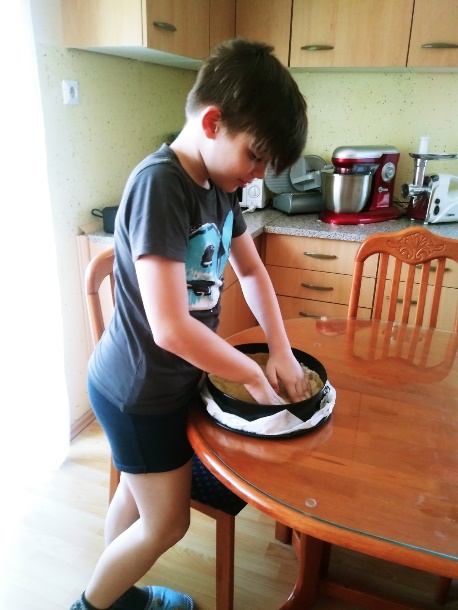 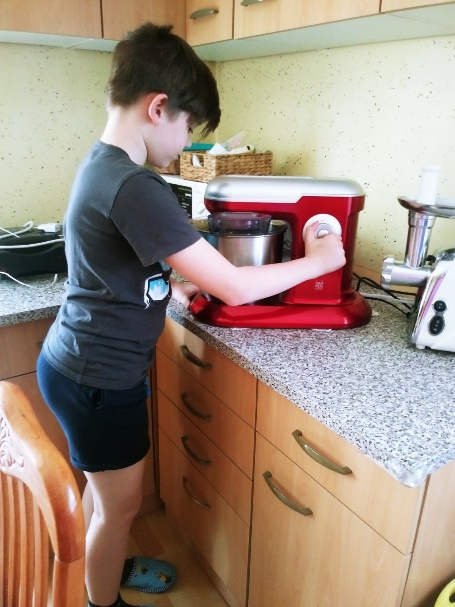 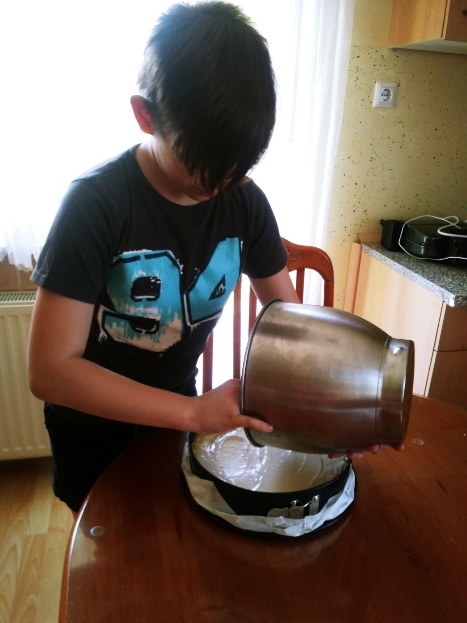 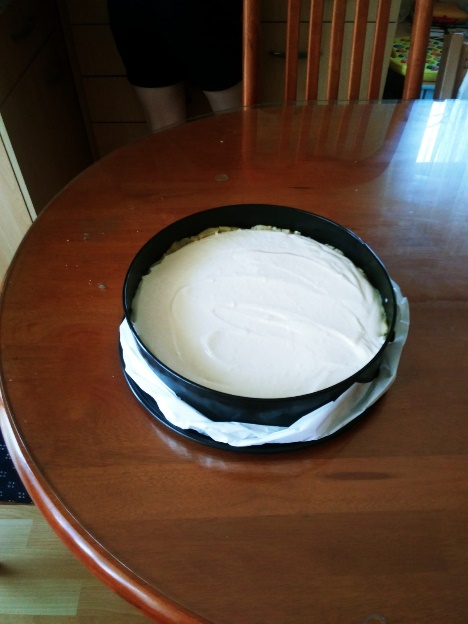 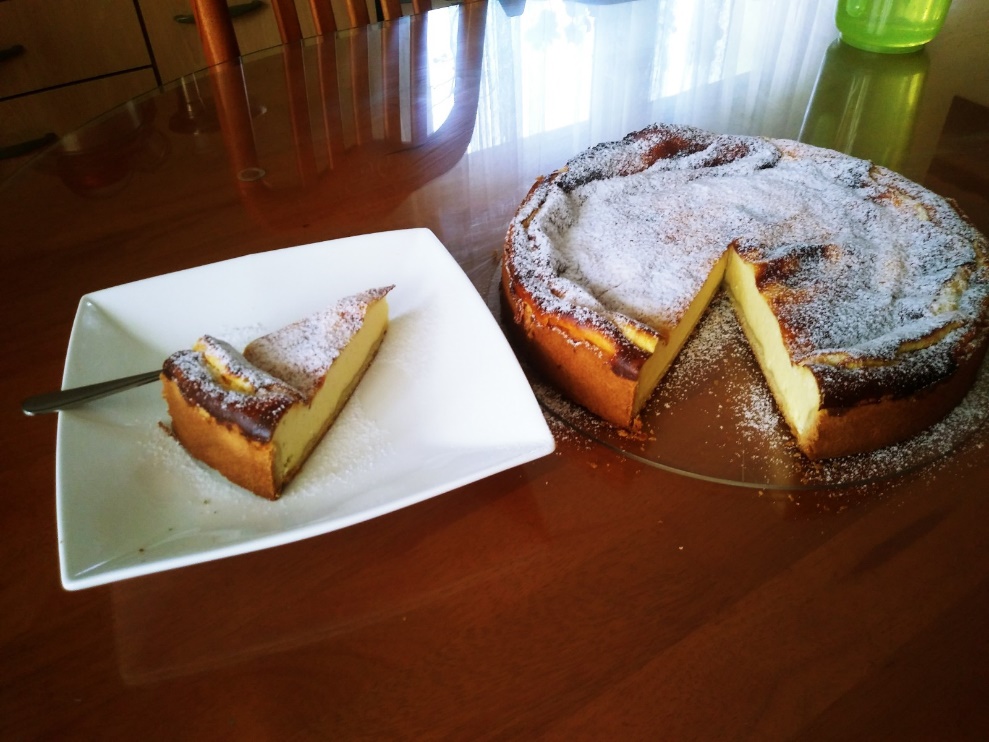 Pa dober tekAnže